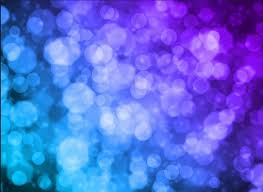 AspirationI believe that aspiration is a very important quality to have. If you have no aspiration for anything in life, you will never amount to your full potential. Aspiration is the key to success.Action  I believe that action is vital to life. Ambition is worthless if no action is taken.   Nothing would change if no one acted. You can’t just think about taking action, you have to act to make a change.Accomplishment	Accomplishment is important because it can give you a sense of pride in your work. Accomplishment shows you that you are doing something great. I think that accomplishment shows people that you are focused in everything you want to do in life. 